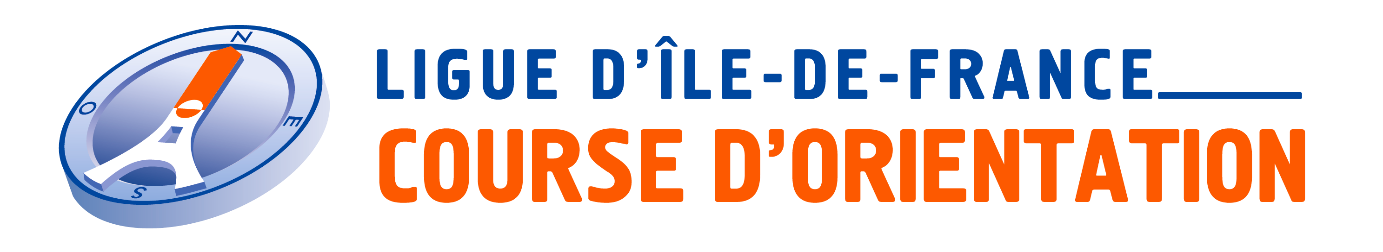 CALENDRIER 2022Demande d’Organisation d’une Coursedu Challenge Régional Longue DistanceNOM du club organisateur :   			    N° du club : NOM et Prénom du Président :	         Adresse : 	Tel : 					 Portable : 	E MAIL : Contact club si différent du Président : Nom et Prénom :  Tel : 					Portable :E MAIL : COURSE demandée : 	Régionale Date :				Lieu : Carte :			Année des relevés terrains : Balisage routier : Organisateur  :Responsable GEC : Traceur : Arbitre interne qui officiera sur une autre compétition régionale : CCR interne qui officiera sur une autre compétition régionale : Particularités : Date de la demande : Signature du président : NB : demande à retourner à calendrier@lifco.fr copie à president@lifco.fr